                Guía Formativa N° 2 Música 7º Año Básico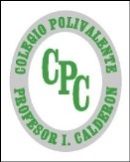 Nombre: 			           		  ___________________  Fecha:       de          del    2020Objetivo de Aprendizaje: OA2 : Expresar, mostrando grados crecientes de elaboración y detalle, las sensaciones, emociones e ideas que les sugiere la música escuchada e interpretada, usando diversos medios expresivos (verbal, corporal, musical, visual).OA3: Escuchar música en forma abundante de diversos contextos y culturasAbra el archivo ppt (el archivo está junto con esta guía en la página) y responda los siguientes ejercicios al final en la página de respuestas: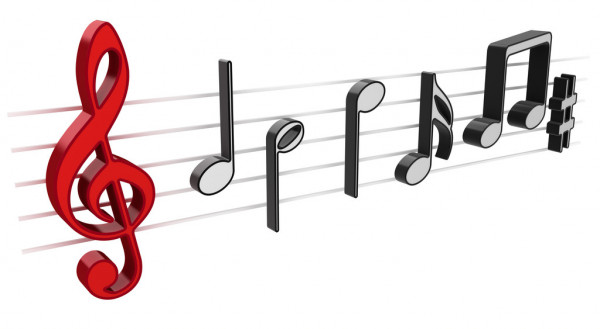 Item Verdadero o Falso, responda (2ptos c/u):1 El Folklore es solo un baile____2 El Folklore inmaterial es aquel que abarca las danzas típicas chilenas ___3 La Zampoña  y la trompeta son instrumentos típicos de Chile ___4 En el baile “gallinazo” en el estribillo las parejas dejan su pañuelo abajo___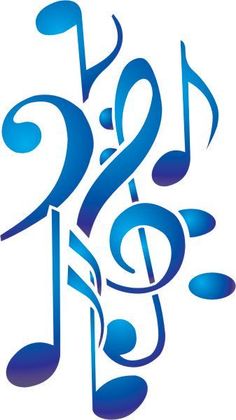 II.- Item de Completación: Escribe el concepto que corresponda ( 1 puntos cada uno)                                    Habilidad : Definir / SeleccionarEl Folklore es toda ………………… que pasa de generación en generación2.  El Folklore son las distintas ………………………………………………………… de una nación3. Sabiduría es ……………… y gente o pueblo es …………………..4. Algunos bailes del Folklore se llaman …………………….III.- Ítem   Términos   Pareados: Relaciona la Columna A con la B, trasladando el Nº que corresponda una con una línea(2 puntos cada uno)                                                                       Habilidad: Relacionar / AnalizarEscuche los siguientes ejemplos musicales y conteste:  ejemplo 1 https://www.youtube.com/watch?v=7ZYG2l12j1EEjemplo 2 : https://www.youtube.com/watch?v=FtKRTCaZnmQEjemplo 1					Se mueven en círculos serpenteando entre síEjemplo 2					Usan pañuelos en altoEjemplo 1					Un Acordeón suena de fondoEjemplo 2					El baile es del norteIV.- Item de Desarrollo: Responde cada pregunta en el espacio dado (  4 puntos cada una)                                    Habilidad: Argumentar / Reflexionar1 Qué tipo de música folklórica ha escuchado y por qué?2 Por qué es importante disfrutar de nuestro Folklore y practicarlo? (desarrolle estas preguntas con sus Mamás y Papás para compartir experiencias)V.- Ítem de Creación : Dibujar, colorear imágenes, recortar y armar figuras simples, escribir poemas o cuentos breves, resolver desafíos o ejercicios de ingenio, etc. (4ptos)                                     Habilidad : Crear / Inventar/  ResolverEscuche este tema de Inti Illimani y escriba una estrofa de 4 versos acerca de lo que siente con esta músicia, como si fuera una pequeña poesía.https://www.youtube.com/watch?v=LK8GF2WtU_wPAGINA DE RESPUESTASItem I  							Item II1							12							23							34							4Item IIIEjemplo 1					Se mueven en círculos serpenteando entre síEjemplo 2					Usan pañuelos en altoEjemplo 1					Un Acordeón suena de fondoEjemplo 2					El baile es del norteItem IVItem V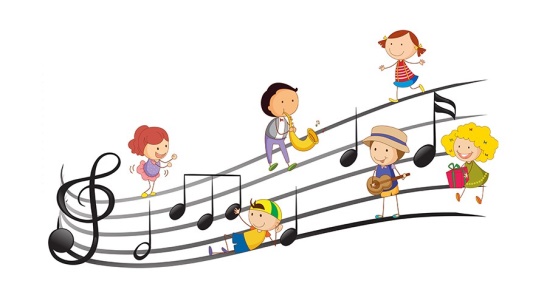 *Esta guía tiene un 60% de exigencia”                          L : 60 a 100% de logro                        NL: menos del 60% de logroPuntaje ObtenidoLNLInstrucciones para los/las estudiantes: Lee atentamente cada pregunta y responde en el espacio dado/ o selecciona respuesta según corresponda.Continúa revisando la página del Colegio para que continúes desarrollando nuevas actividades y revises tus avances.